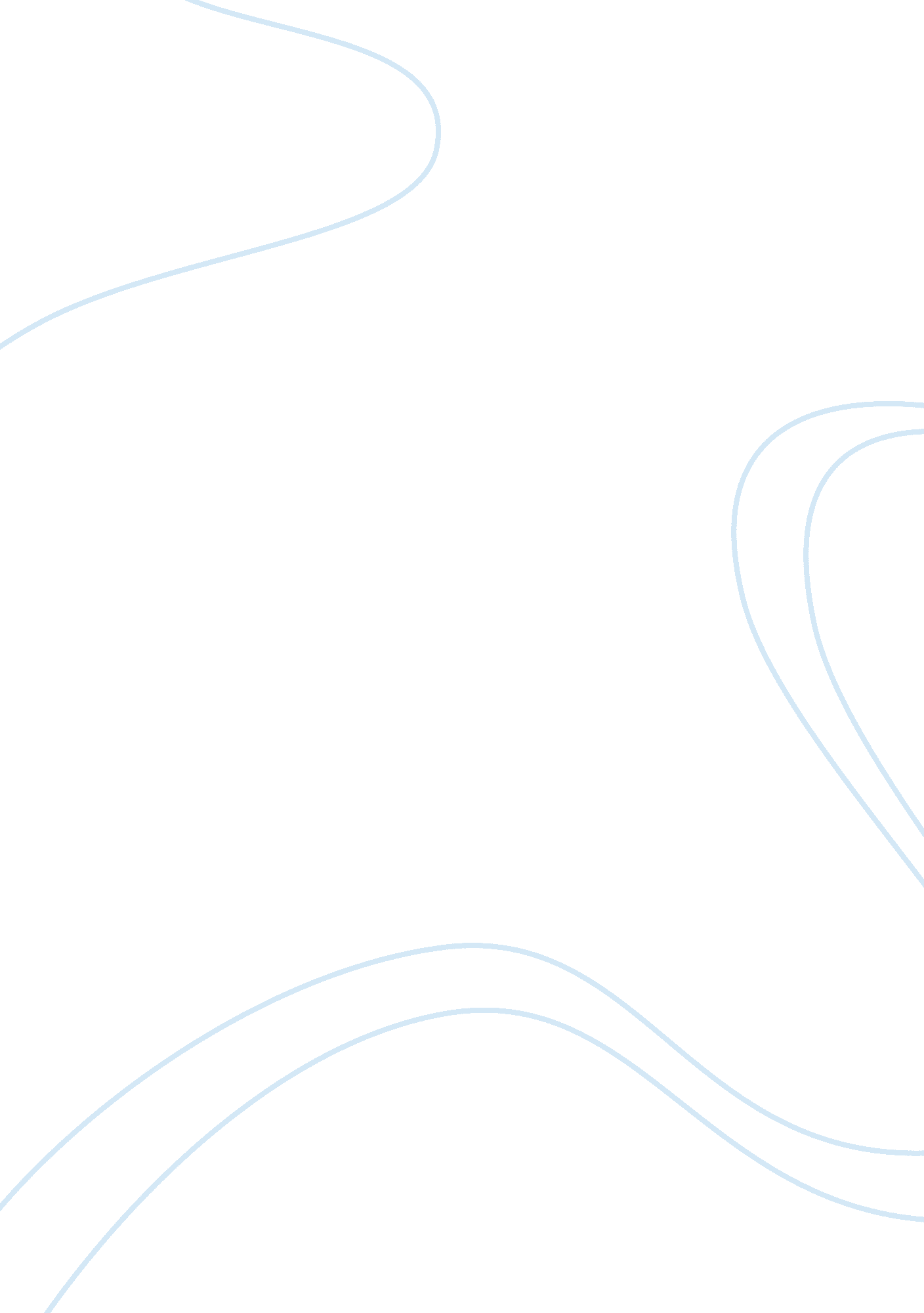 The truman show and realityFood & Diet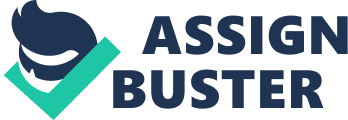 ??? Reality is deceptive??™ Reality is defined as ??? everything we observe to be real??™. Reality is the way in which we are seen as and how we want them to see us. The conception of “ reality” is linked to the way individuals see us on the outside and what they believe is real, it is viewed differently by each individual, through his or her personal circumstances, values and emotions. In the world there are people who ??? look??™ like they have the most perfect life they might have the money, the big house, a family, a good job, although in ??? reality??™ they could be in a mess emotionally and socially. They could be in pressure with their job, and depressed because their family is dysfunctional. Although they keep a smile on their face and act as if nothing is wrong, why do this It??™s because they want others to ??? perceive??™ them as what is right and how they want to be seen. This is not reality; reality is what is real, not what it appears to be. The player is a good example of this, the main character Griffin Mill shows his reality in this Hollywood film. Griffin Mill is the main character in the film ??? The player??™, in the start of the film he is seen as rich, successful, self confident and arrogant. He drives the expensive car, always dressed in suits and orders people around, for example ??? This is a red wine glass. Can I have my water in a water glass??™ this shows how over confident and selfish he is. He is seen as if he has the ??? perfect life??™, although in reality he is dealing with many problems. He has been receiving anonymous death threats in the mail and his job is on the line due to a competitor Larry Levy. We see him struggle, this makes us realise with all he??™s got he is fact not living the perfect life; he just puts on a show to cover up the truth. Hollywood throughout the player is presented as the world of the lavish parties, riches and beautiful people living successfully. The people are seen constantly shaking hands, making deals, drinking expensive alcohols and they have people to park their cars. Now, in reality almost all of them are struggling in their own ways on the inside, although once again on the outside they show nothing. The real life in Hollywood is full of fake people, greed and black mail. Throughout the film Griffin Mill begins to imagine his own reality when he realises these threats have gone out of hand, however, David kahanes name comes up, he doesn??™t consider that he could be wrong due to all the pressure, he then tracks David down, and accidently kills him. It is only after the murder has occurred and more postcards arrive that Griffin realises that the reality that he has built for himself about David Kahane has been imagined. Also, When Griffin takes June to an isolated desert resort; she is fascinated by the beauty and luxury of the environment. She asks Griffin, ??? Do places like this really exist??™ His reply, ??? Only in the movies??™ this indicates that he understands the ??? unreal??™ quality of the life he is in. The Truman Show is also another film. It reveals a central character who does not realise that his whole life is all made up, and that it has been constructed for the purpose of a television show, where all the people in the world are watching everything he does and everyone he meets are actors. This film shows what he deals with in his everyday life, they follow him around and we realise that in front of the public he is living fine and happily, although the realisation is that he is still struggling on the inside. In conclusion, we realise reality is deceiving and how we are influenced by powerful people within the film industry, and how they can shape the publics expectations, we also know how the truth is never really shown on the outside. We see that Griffin Mill has removed Larry Levy as a threat to his Job, has married June the partner of the man he has murdered, and has escaped the conviction for his crime. This shows the happy ending in all Hollywood films. 